					ПРЕСС-РЕЛИЗ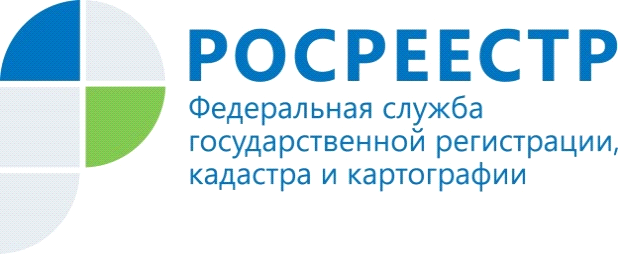 УПРАВЛЕНИЕ РОСРЕЕСТРА ПО МУРМАНСКОЙ ОБЛАСТИ ИНФОРМИРУЕТ«СТОП ПРОВЕРКАМ!»Управление Росреестра по Мурманской области в условиях санкционной политики принимает исчерпывающие меры для поддержки малого и среднего бизнеса и граждан Российской Федерации.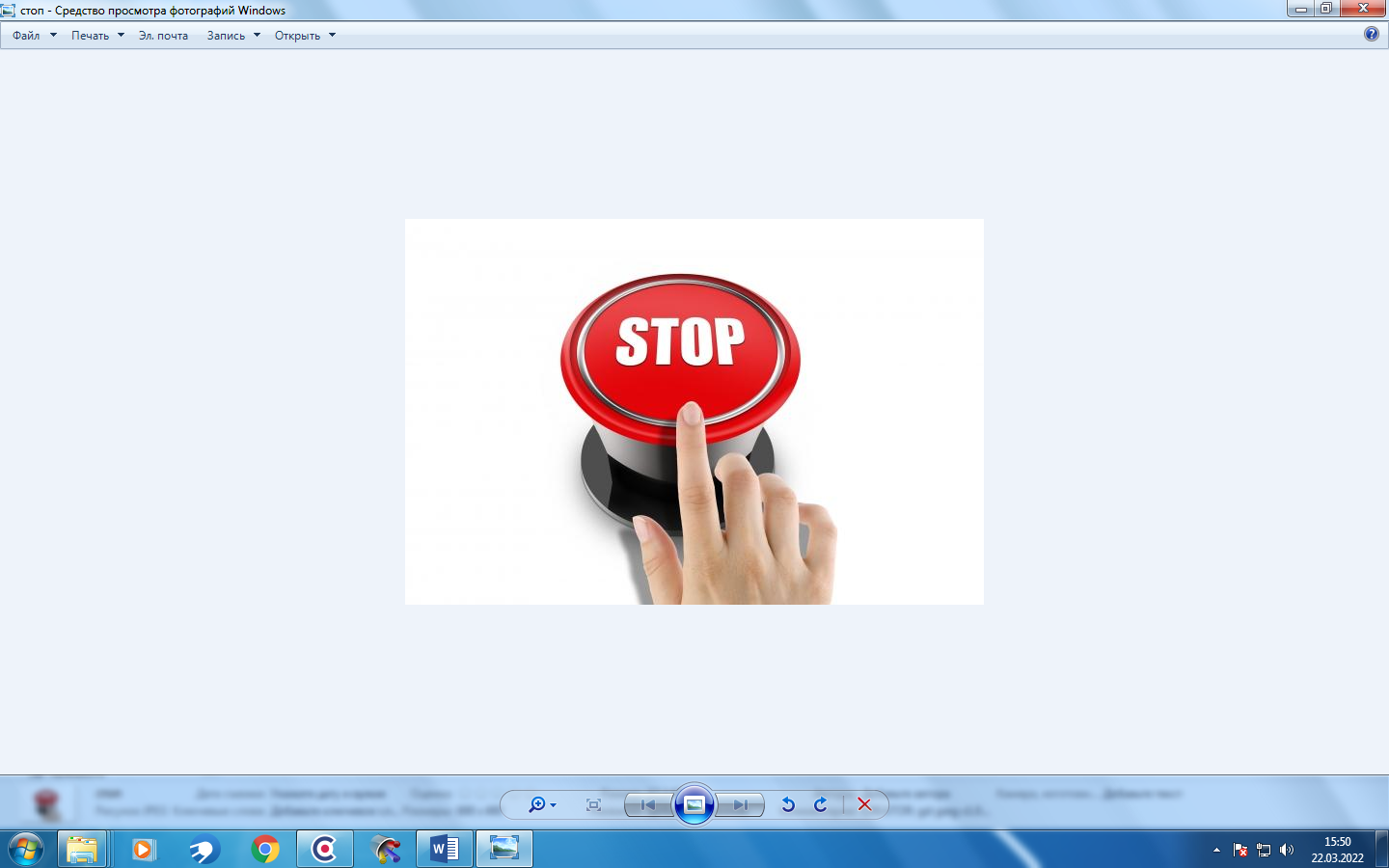 В соответствии с постановлением Правительства Российской Федерации от 10.03.2022 № 336 «Об особенностях организации и осуществления государственного контроля (надзора), муниципального контроля»:в период с 10 марта 2022 года до конца 2022 года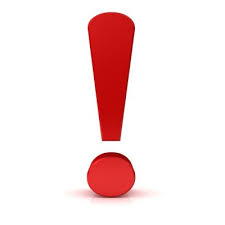 Отменены плановые контрольные (надзорные) мероприятия и проверки;установлены ограничения на проведение внеплановых контрольных (надзорных) мероприятий;введены ограничения на возбуждение дел об административных правонарушениях;предписания об устранении нарушений требований законодательства, выявленных в результате проведения контрольных (надзорных) мероприятий без взаимодействия с контролируемым лицом, не выдаются;срок исполнения предписаний, выданных до дня вступления в силу настоящего Постановления, продлевается автоматически на 90 календарных дней со дня истечения срока его исполнения без ходатайства контролируемого лица.	С момента введения ограничений внеплановые контрольные (надзорные) мероприятия и внеплановые проверки проводятся при условии согласования с прокуратурой исключительно в случае:непосредственной угрозы причинения вреда жизни и тяжкого вреда здоровью граждан, по фактам причинения вреда жизни и тяжкого вреда здоровью граждан;непосредственной угрозы обороне страны и безопасности государства, по фактам причинения вреда обороне страны и безопасности государства;непосредственной угрозы возникновения чрезвычайных ситуаций природного  и (или) техногенного характера, по фактам возникновения чрезвычайных ситуаций природного  и (или) техногенного характера.««В связи с введенными ограничениями на проведение контрольных (надзорных) мероприятий на текущий момент отменены 114 плановых проверок. Отмена плановых проверок, введение строгих ограничений на проведение внеплановых мероприятий и проверок, автоматическое продление сроков исполнения предписаний, все эти меры направлены на поддержку экономики, граждан и бизнеса, снижение административной нагрузки в условиях санкционной политики. Именно поэтому 2022 год будет годом профилактики и основной акцент в работе земельных инспекторов будет сделан на проведение профилактических мероприятий» – отмечает руководитель Управления Росреестра по Мурманской области Анна Бойко. 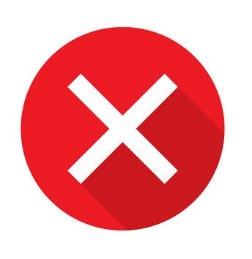 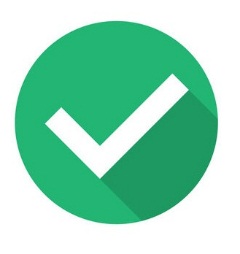 	СТОП ПРОВЕРКАМ!		ПРОФИЛАКТИЧЕСКИЕ                                                                                                     МЕРОПРИЯТИЯКонтакты для СМИ:Пресс-службаУправления Росреестра по Мурманской области8 (8152) 56-70-01 (3060), е-mail: 51_upr@rosreestr.ru183025, Мурманск, ул. Полярные Зори, 22 